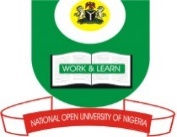 NATIONAL OPEN UNIVERSITY OF NIGERIA                      Plot 91, Cadastral Zone, Nnamdi Azikiwe Expressway, Jabi, AbujaFACULTY OF SCIENCESAPRIL, 2019 EXAMINATIONSCourse Code:		CIT322					Course Title:		Introduction to Internet ProgrammingCredit Units:		3 unitsTime Allowed:	2½ HoursInstruction:	Answer Question 1 and any other Four (4) questions1a) Outline the major steps involved in utilising the Common Gateway Interface. (8 marks)1b) In a tabular form, distinguish between web client and web server. (8 marks)1c)	Give an extensive explanation of the term “Cloud Computing”. (6 marks)2a)	Discuss the following terms:i) “Intranet” (3 marks)ii) “Extranet” (3 marks)2b) List four examples of broadband connections that can be used to access the Internet                                         (2 marks)2c) Draw a well-labelled diagram of a web application.  (4 marks)3a)   The diagram that follows shows the interconnectivity of networked-based devices and       operations, identify  and name the devices labelled as of A, B, C, D (2 marks)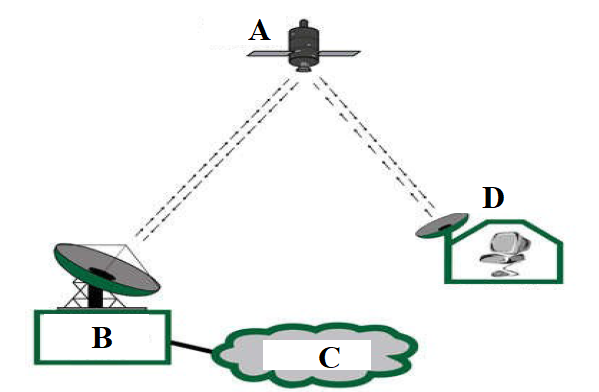 3b)	Discuss extensively the terms:i)  “WWW” (5marks)ii) “Email” (5 marks)4a)	Briefly describe the following types of computer networks:  (i) LAN 	(1½ marks)(ii) WAN 	(1½ marks)(iii) MAN 	(1½ marks)4b)	Define the purpose Cascading style sheets (3 marks)4c)	List the three types of Cascading Style Sheets (1½ marks)4d) Explain the concept of Internet Protocol with respect to packets and headers transmission                                                        (3 marks)5a) In the following network model, identify the components labelled as A, B, C, D, E (5 marks)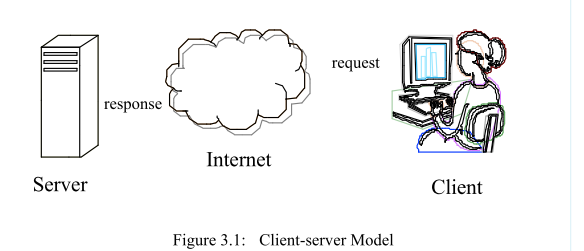 5b)	Define the use of Hypertext Reference (href) (2 marks)5c)	Explain the following video media types of files: (4 marks).swf files .wmv files .mov files .mpeg files 5d) List any two (2) types of audio file format.  (1 mark)6a)	 Enumerate eight (8) types of servers (4 marks)6b)	List in the correct order , from layer 1 to layer 7, the  layers of the Open System Interconnect  model                                        (4 marks)6c) State the meaning of the following HTML tags (4 marks)(i) <A>  (ii) <BR>  (iii) <HN> (iv) <OL>